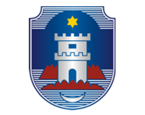 R E P U B L I K A  H R V A T S K A                                                ŽUPANIJA SPLITSKO-DALMATINSKA    OBRTNIČKO INDUSTRIJSKA ŠKOLA                    U IMOTSKOM      21260 Imotski, Brune Bušića b.b.    Tel: 021-842-333, fax: 021-670-055                  OIB: 10013928386Klasa:602-03/12-01/Urbroj:2129/19-12-01-1POVJERENSTVA ZA PREGLED SVJEDODŽBI2011./2012.RAZREDI:Razrednik/caMarija RašićLenko PandžićRAZREDI:Razrednik/caTanja Grizelj-SmodayMarinko GrizeljRAZREDI ; RAZREDNE I ZAVRŠNE SVJEDODŽBERazrednik/caPere LončarHrvoje ČuljakNAPOMENA:Članovi Povjerenstva dužni su pregledati; Matičnu knjigu, e-maticu, vetis te provjeriti ispravnost podataka za ispis svjedodžbi,  svojim potpisima  garantirati ispravnost podataka, te ih uputiti na potpisivanje. Na svjedodžbe treba staviti odgovarajuću žig (kod tajnika) prije dostavljanja svjedodžbi na potpis ravnatelju. Imotski, 22. 5.  2012.                                                              Ravnatelj:                                                                                          Momir Karin, prof.